Enter your expected times for each event you wish to swim. This allows us to programme the event so that teams of similar expected speeds swim together.Team event entries will not be accepted on the day, but we can cope with changes to the teams. Please use the supplementary TEAM MEMBERS ENTRY FORM to nominate anyone who will be only swimming relays so we get them into the Hytek computer in advance of the competition.Clubs may any number of teams per agegroup, per event. Use a separate team entry form for each team in each age group, for example Swimclub A, Swimclub B.Payments only by Bank Transfer per Competition Instructions DECLARATION.  I declare that the above particulars are correct and that I agree to abide by the rules of Surrey County ASA for these Championships.Signed ………………………………………..Entry fees only by bank transfer (see competition information).  Entries forms & enquiries by email only to: Jim Boucher, jboucher.esys@googlemail.com.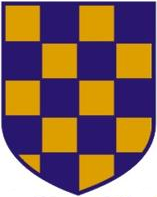 2024 SURREY MASTERS CHAMPIONSHIPSTEAM ENTRY FORM2024 SURREY MASTERS CHAMPIONSHIPSTEAM ENTRY FORMCompetition date:Saturday 29th June 2024Relay Closing Date:Monday 24th June  2024CLUB:Team name:A / B / CContact name:Contact address:Contact tel:Contact email:EventSenior120-159160-199200-239240-279240-279280+19Mens 4x25m MedleyMens 4x25m Medley20Ladies 4x25m MedleyLadies 4x25m Medley21Mixed 4x25m MedleyMixed 4x25m Medley30Mens 4x25m FreeMens 4x25m Free31Ladies 4x25m FreeLadies 4x25m Free32Mixed 4x25m FreeMixed 4x25m FreeNo. of events entered @ £8.00 per event:No. of events entered @ £8.00 per event:No. of events entered @ £8.00 per event:No. of events entered @ £8.00 per event:No. of events entered @ £8.00 per event:No. of events entered @ £8.00 per event:TotalTotalTotalTotalTotalTotal££